Технологическая карта урока литературного чтения квест игры «Путешествие в страну литературного чтения» во 2 классеТема урока: Сказка Д.Н. Мамина-Сибиряка «Серая Шейка» Тип урока:  Урок открытия нового знания.Формы обучения:  фронтальная, групповая.   Цели урока: Образовательные: овладевать навыками осознанного, правильного и выразительного чтения;-анализировать текст с позиции отношения автора к персонажам;-находить способы и средства создания характера и изображения внутреннего мира героини сказки;-понимать сущность поведения героев, уметь самостоятельно делать выводы.Развивающие: развивать творческие способности, мышление, речь.Воспитывающие: способствовать развитию  у учащихся  чувства сострадания, сопереживания.Здоровьесберегающие: сохранять здоровье детей путём оптимального учебного труда и активного отдыха; использования ТСО и средств наглядности; создания комфортной и доверительной атмосферы в классе; осуществления психологической поддержки каждого ученика. Формирование   УУД: Личностные: - проявлять интерес к изучению творчества уральских авторов..Познавательные:- читать вслух целыми словами без пропусков и перестановок букв и слогов доступные по восприятию и небольшие по объёму прозаические произведения; -произвольно строить устное и письменное высказывание с учетом учебной задачи.Регулятивные:- проявлять культуру взаимодействия, терпение, умение договариваться;-оценивать результаты работы;Коммуникативные:- принимать и сохранять цель деятельности коллектива или малой группы (пары), участвовать в выработке путей её достижения, участвовать в распределении функций и ролей в совместной деятельности. Планируемые  результаты  урока:Предметные:-овладевать навыками осознанного, правильного и выразительного чтения;-анализировать текст с позиции отношения автора к персонажам;-находить способы и средства создания характера и изображения внутреннего мира героини сказки;-понимать сущность поведения героев, уметь самостоятельно делать выводы.Личностные:- развитие чувства сопереживания, сострадания.Метапредметные:Познавательные-находить в тексте ответ на заданный вопрос;-уметь выделять главное;-произвольно строить устное и письменное высказывание с учетом учебной задачи.Регулятивные- выделять из темы урока известные знания и умения, определять круг неизвестного по изучаемой теме в мини-группе или паре. Коммуникативные- строить рассуждение и доказательство своей точки зрения из 5-6 предложений, проявлять активность и стремление высказываться, задавать вопросы; -проявлять самостоятельность в парной работе;Оборудование урока:Учебник: Литературное чтение 2 класс. Учебник для общеобразовательных учреждений. В 2 ч. Ч. 2 / Л.Ф. Климанова, Л.А. Виноградская, В.Г.Горецкий. - М.: Просвещение, 2012. – 159 с.: ил. – (Академический школьный учебник) (Перспектива);мультимедийная презентация; компьютер, мультимедиапроектор;выставка книг Мамина-Сибиряка Д.Н. , портрет писателя;План-конспект урока:Приложение 1Мозаика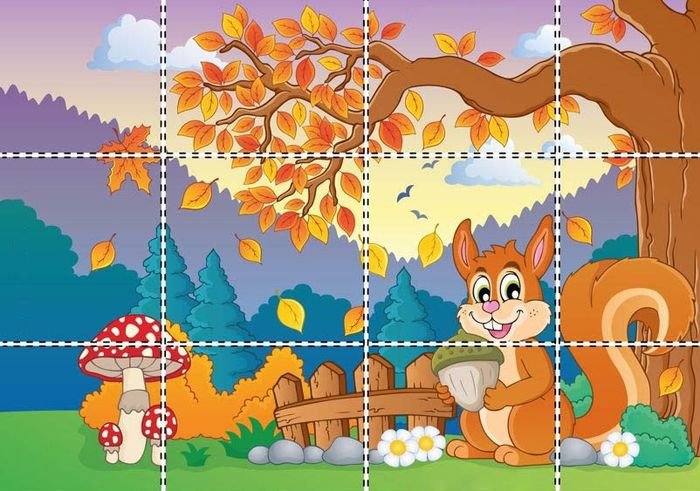 Приложение 2Карточки для рефлексииПриложение 3Слайды презентации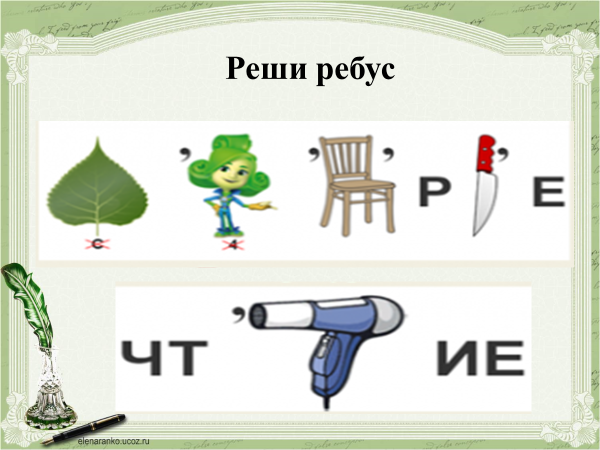 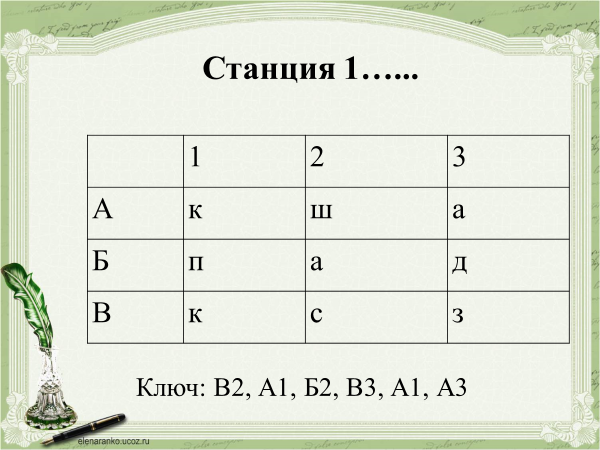 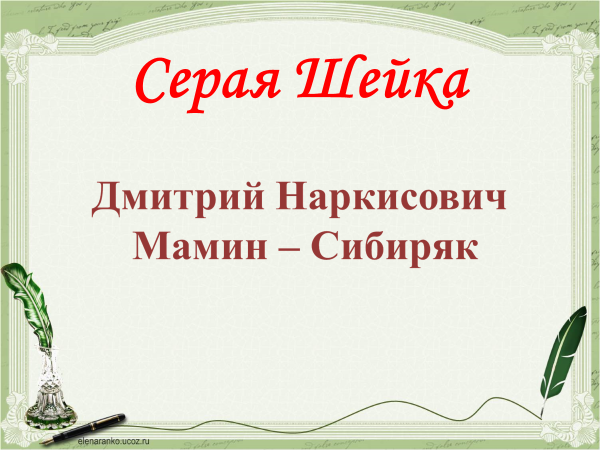 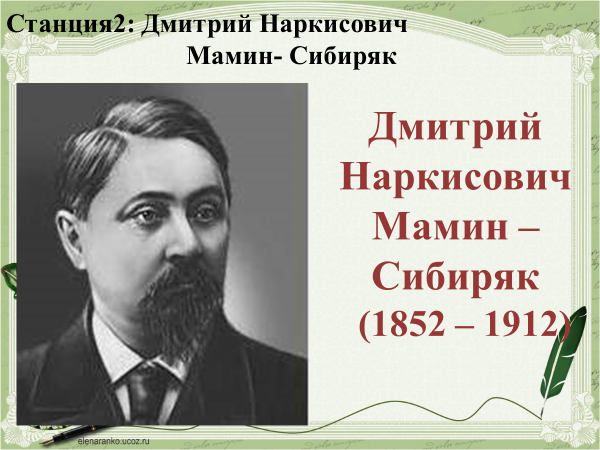 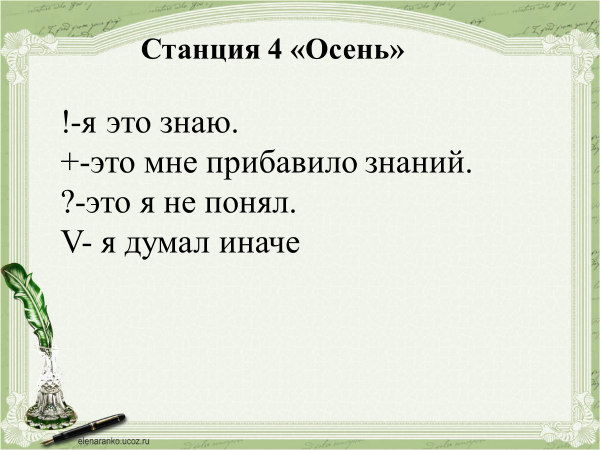 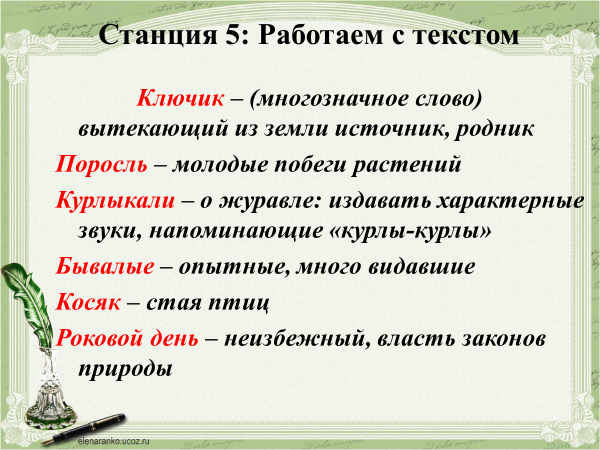 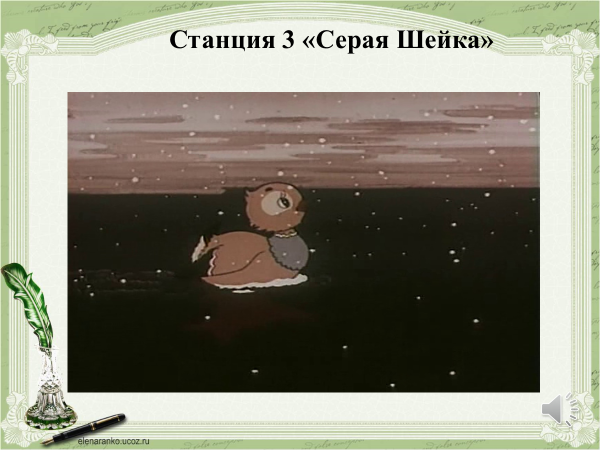 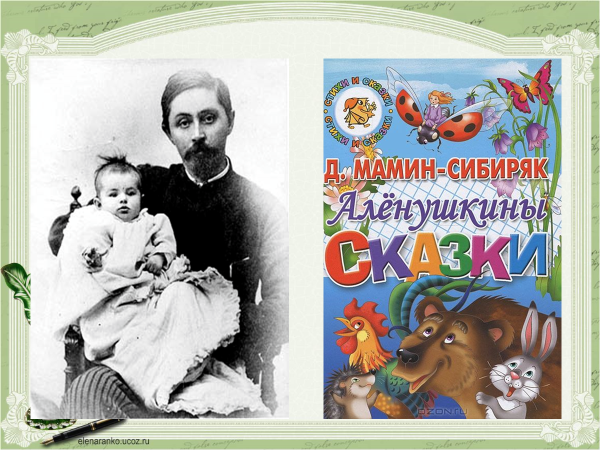 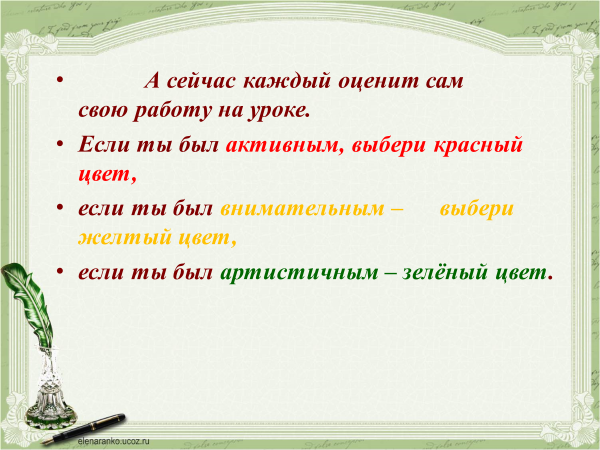 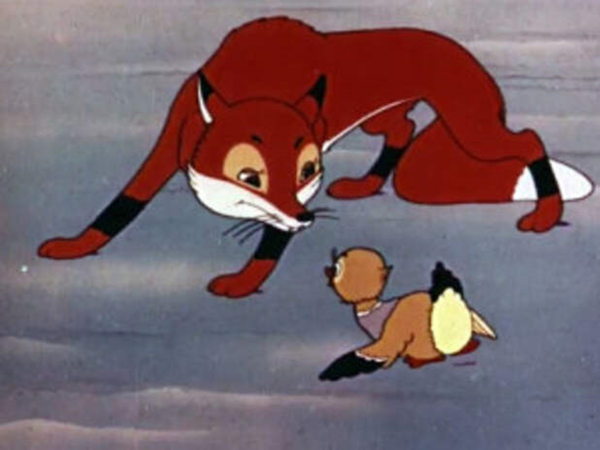 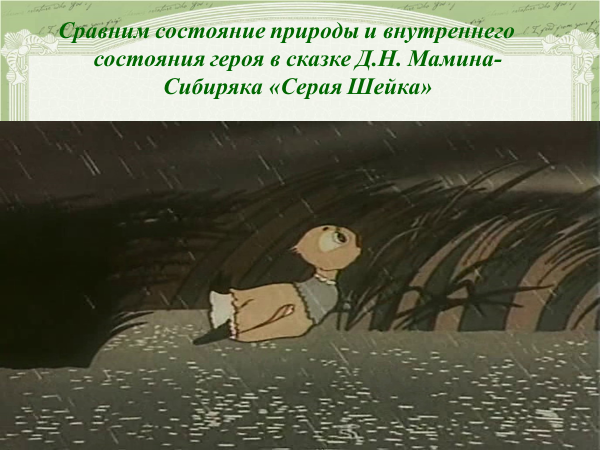 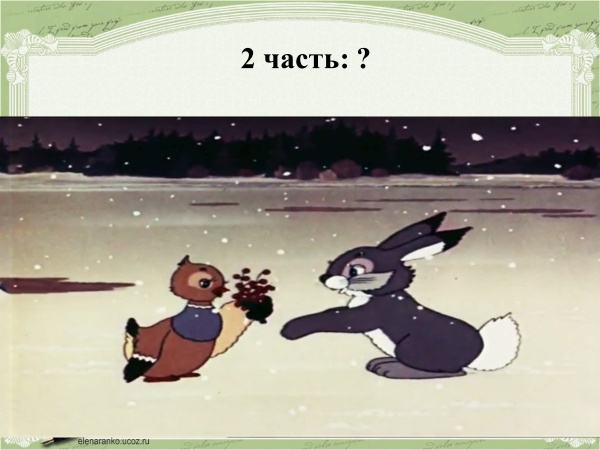 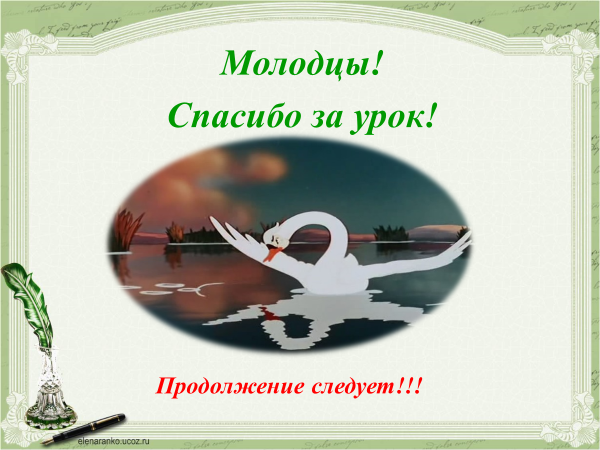 Основные этапы урокаСодержаниеСодержаниеФормируемыеУУДОсновные этапы урокадеятельность учителядеятельность учащихсяФормируемыеУУДОриентировочно-мотивационный этапПрозвенел долгожданный звонок.
Нас, ребята, позвал на урок.
Время зря мы не теряем
И работать начинаем.
Садятся.Личностные:включаться в литературно-творческую деятельность на уроке Регулятивные:проявлять культуру взаимодействия, терпение, умение договариватьсяКоммуникативные:проявлять активность и стремление высказыватьсяПознавательные: принимать цель совместной деятельностиПсихологический настройСкажите, вы ведь готовы сегодня работать, выполнять задания, получать новые знания? - Замечательно. Тогда руки положили на локоток и сели ровно. А сейчас закрыли глазки, и повторяем за мной: «Я внимателен, я хорошо думаю, я догадлив, сообразителен и уверен в себе, я желаю себе успеха!» Открыли глазки. Приготовились работать.Учащиеся выполняют названные действияЛичностные:включаться в литературно-творческую деятельность на уроке Регулятивные:проявлять культуру взаимодействия, терпение, умение договариватьсяКоммуникативные:проявлять активность и стремление высказыватьсяПознавательные: принимать цель совместной деятельностиПостановка учебной задачи.Построение проекта выхода из затрудненийРеализация построенного проекта.Ребята, а кажите мне, на чем люди обычно путешествуют?А вы любите путешествовать?Предлагаю вам посетить несколько мест. А страна, по которой мы будем путешествовать, загадана в ребусе. Слайд 2В путь мы отправимся на поезде. 1 поезд- 1 ряд, 2 поезд – 2 ряд.По ходу выполнения заданий, я буду выдавать зеленые карточки, которые показывают, что путь открыт  и можно следовать дальше.Если вы готовы путешествовать, то хлопните мне три раза. Поехали!Станция 1: Название станции в шифровке–  Какое слово зашифровано в  таблице? Прочитайте ключ к шифру. Слайд  3 - Как называются сказки, которые сочинил народ? -А, которые сочинили поэты и писатели? – С какой сказкой познакомились на прошлом уроке? Слад 4- Она авторская или народная? 
– Кто написал её? Молодцы! Все бригады поездов поработали активно. Поучают по зеленой карточке и следуют дальше.Станция2: Дмитрий Наркисович Мамин- СибирякСлайд 5 Что вы узнали о нём? (При затруднении учитель задает вопросы: Где родился? В какой семье? В каких учебных заведениях учился? Почему начал  писать сказки?)- Как назывался сборник его сказок? Дмитрий Наркисович Мамин –Сибиряк(1852-1912) В 2022 году исполняется 170 лет со дня рождения.-В небольшом заводском поселке Пермской губернии на Урале, его отец был священником и учителем в поселковой школе. Учился он в Пермской духовной семинарии, в медико-хирургической академии города Петербурга.-Прожил он очень трудную жизнь. К писательской деятельности обратился очень рано, но свои основные произведения написал тогда, когда в 26-летнем возрасте умерла его жена и оставила больную дочь Алёнушку. Вот для нее в основном и писал писатель свои сказки, когда больная девочка не могла ночью заснуть, он ей их рассказывал.Слайд 6-Сколько произведений туда вошло? В том числе в этот сборник вошла и сказка «Серая Шейка».Молодцы! Все бригады поездов поработали активно. Поучают по зеленой карточке и следуют дальше.Слайд 7Станция 3 «Серая Шейка»- Кто главный герой сказки «Серая Шейка»?-Серая Шейка была взрослой уткой или утенком? - Что с ней случилось?Сегодня на уроке мы продолжим знакомство со сказкой. Мы будем определять эмоциональное состояние главного героя на протяжении всей сказки.- Как понимаете «внутреннее состояние»?Молодцы! Все бригады поездов поработали активно. Поучают по зеленой карточке и следуют дальше.Слайд 7Станция 3 «Серая Шейка»- Кто главный герой сказки «Серая Шейка»?-Серая Шейка была взрослой уткой или утенком? - Что с ней случилось?Сегодня на уроке мы продолжим знакомство со сказкой. Мы будем определять эмоциональное состояние главного героя на протяжении всей сказки.- Как понимаете «внутреннее состояние»?Молодцы! Все бригады поездов поработали активно. Получают по зеленой карточке и следуют дальше.Самолет, поезд, велосипед, машина и др.Ответы детейЛитературное чтениеЧитают ключ. (В2, А1, Б2, В3, А1, А3)  Отгадывают слово «сказка».(народные)(авторские) (литературные)(“Серая шейка”)(авторская)(Д.Н. Мамин-Сибиряк)(«Аленушкины сказки»)16Герой сказки «Серая Шейка». Героиня – Уточка.Утенком.Лиса перекусила крыло. Она стала калекой. Не могла летать. Это значит, что она думает, о чем-то переживает. –А я думаю, что это то, что чувствует уточка.-Это если плохая погода, то и настроения нет.-Если холодно, то и играть не хочется. -Я  узнаю о мыслях, чувствах Серой Шейки -Я должен разобраться в том, как автор показывает внутреннее состояние героини. -Я буду развивать свою речь.Регулятивные: распределять работу, договариваться, приходить к общему решению, отвечать за общий результат работыКоммуникативные:принимать и сохранять цель деятельности коллектива или малой группы (пары), участвовать в выработке путей её достижения, участвовать в распределении функций и ролей в совместной деятельности Познавательные: пользоваться в практической деятельности условными знаками и символами, используемыми в учебнике для передачи информации3. Применение новых знаний(первичное закрепление, самостоятельная работа с самопроверкой по эталону)Станция 4 «Осень»Давайте вспомним о чём говорилось в 1 части, в этом нам поможет  задание в конвертах.- Соберите мозаику!                         ( Приложение1)Назовите приметы поздней осени.Послушайте, какими словами автор сказки «Серая Шейка» описывает позднюю осень. Напоминаю, что карандашом помечают в тексте места. Слайд 8 Учитель: «Вообще хорошего было мало…»  «Лебеди, гуси и утки…»Разбор некоторых знаков с учениками.Станция 5: Работаем с текстом- Встретились ли вам  слова, которые нуждаются в пояснении?-Предполагая, что эти слова  будут непонятны, я выписала их на слайд. Слайд 9 -Где можно узнать значения непонятных слов? Слайд 10Вопросы - Почему Серая Шейка не могла лететь в теплые края?  - Почему она плакала?- Где Серая Шейка собиралась зимовать?Сравните состояние природы и состояние Серой Шейки.Обратимся к тексту.«…и сама река казалась больше…» Каково сейчас Серой Шейке? (страшно, одиноко, жутко) Большая река и  маленькая серая шейка одна. Посмотрите, какой контраст! «…берега оголились…» – она одна. Куда  прячутся утки в случае опасности? ( в камыши) Есть где спрятаться Серой Шейке? Получается, она беззащитна. «…ветер обрывал листья и  уносил их…»  Листья улетают, и так же улетает кто? Улетают  родные Серой Шейки. Значит, сейчас она осталась совсем одна. «…мелкий осенний дождь…»  Дождь плачет. А кто плачет вместе с ним?   Серая Шейка плачет, её мама-утка. - А теперь скажите, с  какой целью автор подробно описывает первые признаки зимы?- Описание природы готовит нас к тому, что Серой Шейке будет очень трудно пережить зиму.Автор сам подводит итог.«Вообще, хорошего было мало…» Через описание природы показывает переживания главной героини.Характеристика персонажа- Подберите слова о Серой Шейке, какая она в день отлёта?Работа в группах.( по поездам)Составление сенквейна   Давайте  придумаем название 1-й части сказки, прочитайте.  11 слайд. Чтение заголовка: Вообще, хорошего было малоРабота со 2 частьюВыборочное чтение- Прочитайте в начале2-й части, какие изменения произошли на реке. - Чего боялась Серая Шейка? Прочитайте.Характеристика персонажа- Выберите из данных слова о Серой Шейке, что можно добавить? У.  - Одиноко и скучно было уточке и однажды …Слайд 12 Вопросы - Можно теперь назвать С.Ш. одинокой? Почему?- Какое слово вы бы добавили  об уточке, выберите.Выборочное чтение - Прочитайте в начале 3 части, какие изменения произошли на реке.Дыхательная гимнастика.Упражнение «Пёрышко»- Представьте, что у вас на ладони лежит пёрышко. Подуйте на него, стараясь как можно дольше удержать его в воздухе. Теперь можем работать дальше. - Какое чувство испытала С.Ш., когда река стала покрываться льдом?Кого встретила С.Ш. в 3 части? Слайд 13 ФизминуткаНа носочки встанемОблачко достанемНа корточки приселиТравушку погладимРуками- крыльями взмахнемКак утята поклюёмВ стайки соберемсяДруг другу улыбнемсяМы сумели отдохнутьИ готовы в дальний путь.Вопросы- Каким тоном Лиса произносила слова?- Почему Лиса не могла подобраться к воде?Вопросы- Почему Лиса садилась теперь на самый край полыньи?- Ласково ли продолжала Лиса разговаривать с уточкой?Характеристика персонажа- Подумайте, что чувствовала Серая Шейка? Какая она была?Подбор заголовка- О каких событиях вы прочитали в 4 части сказки?- Какая Серая Шейка была в течении всей сказки?Покажите мимикой.Вот и закончилось наше путешествие. Все поезда пришли по расписанию.Разрезная картинка осениОтветы учащихся -Холодно.-Часто дует ветер.-Деревья голые.-Перелетные птицы улетают в теплые края.Дети по ходу чтения делают пометки!-я это знаю.+-это мне прибавило знаний.?-это я не понял.V- я думал иначеВ словаряхЧитают со слайда.Ответы детейСерая Шейка грустная, одинокаяОтветы учащихся- Нет, уточка теперь не одинока, она познакомилась с Зайцем.Ответы учащихся- Уточка беззащитная.Чтение учащимися«Скоро выпал и первый снег…»Ответы учащихся- Серая Шейка огорчилась. 1 учащийся пересказывает.Учащиеся выполняют движенияв соответствиис содержанием стихотворения.Ответы учащихся.- Серая Шейка очень боялась, она была испуганная.Ответы учащихся.ГрустнаяДобраяОдинокаяБеззащитнаяИспуганнаяХрабраяЛичностные:  проявлять интерес к изучению творчества уральских авторов.Регулятивные:оценивать своё эмоциональное состояние, возникшее при прочтении/слушании произведения.Познавательные:читать вслух целыми словами без пропусков и перестановок букв и слогов доступные по восприятию и небольшие по объёму прозаические произведения Коммуникативные:участвовать в диалоге: отвечать на вопросы, кратко объяснять свои ответы, дополнять ответы других участников, составлять свои вопросы и высказывания на заданную тему;4. Рефлексивно-оценочный этап (итог урока)Домашнее задание: выразительно читать 3 часть сказки «Серая Шейка», передавая эмоциональное настроениеОрганизует рефлексию. Слайд 14 А сейчас оцените свою работу на уроке. - Если вы были активными, выберите красный цвет, если вы были внимательными - желтый цвет, если вы были артистичными - зеленый. (Приложение 2) Пожалуйста, покажите свой выбор. Смотрите, какое разноцветье сегодня в классе, вы действительно активные, внимательные, артистичные. Молодцы, очень приятно с вами работать. Спасибо за урок. Слайд 15Осуществляют самооценку собственной учебной деятельности, соотносят цель и результаты, степень их соответствияКоммуникативные:умение с достаточной полнотой и точностью выражать свои мысли.Познавательные:рефлексия.Личностные:смыслообразование.